第22回日本健康福祉政策学会学術大会in北海道大会テーマ「いのちの流れのほとりに─共生社会の基礎づくり─」日時：2018年9月22日（土）23日（日）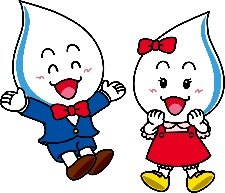 会場：北海道京極町　公民館・湧学館大会長：前沢　政次（ひまわりクリニックきょうごく）22日　リレートーク「こころの復興に寄り添う」23日　特別講演「介護予防政策の評価と新たな展開」大田　仁史（茨城県立健康プラザ）社会事業大学コラボ企画「共生社会をめざした人材育成」この学会は健康福祉に関する国の政策を研究することだけにとどまらず、地方自治体や保健センター、社会福祉協議会などが住民の思いや願いを身近に感じている仲間と、住民目線で政策をつくりあげることをめざしています。　今回のテーマは「いのちの流れのほとりに―共生社会の基礎づくり―」としました。地域で生きづらさを抱えて暮らす人たちの近くにいて、それぞれの経験や想いをたいせつにしながら、何よりも暮らす人の視点を重視した政策の具体案を学びあう大会になることを願っています。地域活動の専門技術職だけでなく、健康医療福祉に関心を持つ皆様のご参加を期待しています。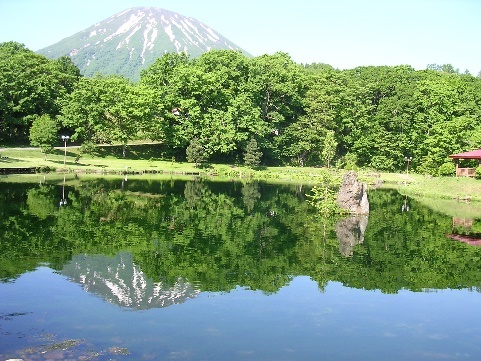 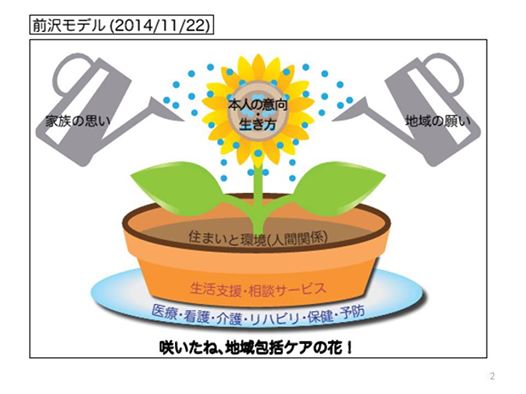 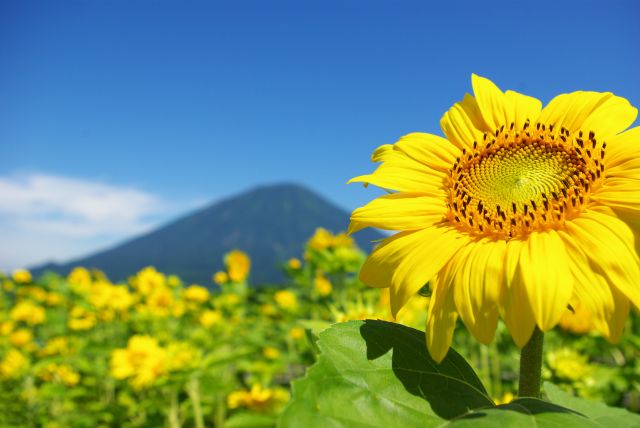 主催：日本健康福祉政策学会　　共催：社会福祉法人京極町社会福祉協議会後援：京極町・一般社団法人地域医療教育研究所大会事務局：社会福祉法人　京極町社会福祉協議会　　　　　　〒044-0121　北海道虻田郡京極町三崎68番地　　　　　　 ℡0136－42－3681　FAX0136－41－2031　　　　　　 E-mail : kyogoku-fukushi@blue.ocn.ne.jp大会申込締切　平成30年６月３０日プログラム9月22日（土）9：00～　　　　　総会10：00～10：10　開会式10：10～10：30　基調報告「共生社会の基礎―こころ・つながり・希望―」　　　　　　　　　　前沢　政次（ひまわりクリニックきょうごく）10：30～12：00　リレートーク「こころの復興に寄り添う（１）」　　　　　　　　　　福島から　　渡部　育子（ふくしま心のケアセンター）　　　　　　　　　　岩手から　　佐藤　咲恵（陸前高田市地域包括支援センター）　　　　　　　　　　宮城から　　長　　純一（石巻市開成仮診療所）12：00～13：00　昼食13：00～14：30　リレートーク「こころの復興に寄り添う（２）」　　　　　　　　　　羊蹄山麓地域精神医療活動　　　　土田　正一郎（倶知安厚生病院）スピリチュアルケアの地域展開　　岡本　拓也（聖ヶ丘サテライトクリニック）14：30～15：30　壁新聞発表（企画募集期限6/30まで）15：45～17：30　井戸端会議（　　　　〃　　　　　　）17：40～18：00　井戸端会議レポート18：30～20：30　交流会9月23日（日）9：00～10：00　　特別講演「介護予防政策の評価と新たな展開」　　　　　　　　　　　大田　仁史（茨城県立健康プラザ）10：15～12：00　　社会事業大学コラボ企画「共生社会をめざした人材育成」鶴岡　浩樹（日本社会事業大学専門職大学院）12：00～13：00　　昼食13：00～14：45　　井戸端会議・事例検討15：00～15：50　　井戸端会議レポート16：00～16：50　　総合討論「いのちの流れのほとりに」16：50～17：00　　閉会式